Diagrama de Casos de Uso. Fundación MSG [1]Especificaciones NOTA: Este caso de uso es una adaptación de Schach [1, p. 320]. Referencias [1]	S. R. Schach, Object-oriented and classical software engineering. McGraw-Hill, 2011.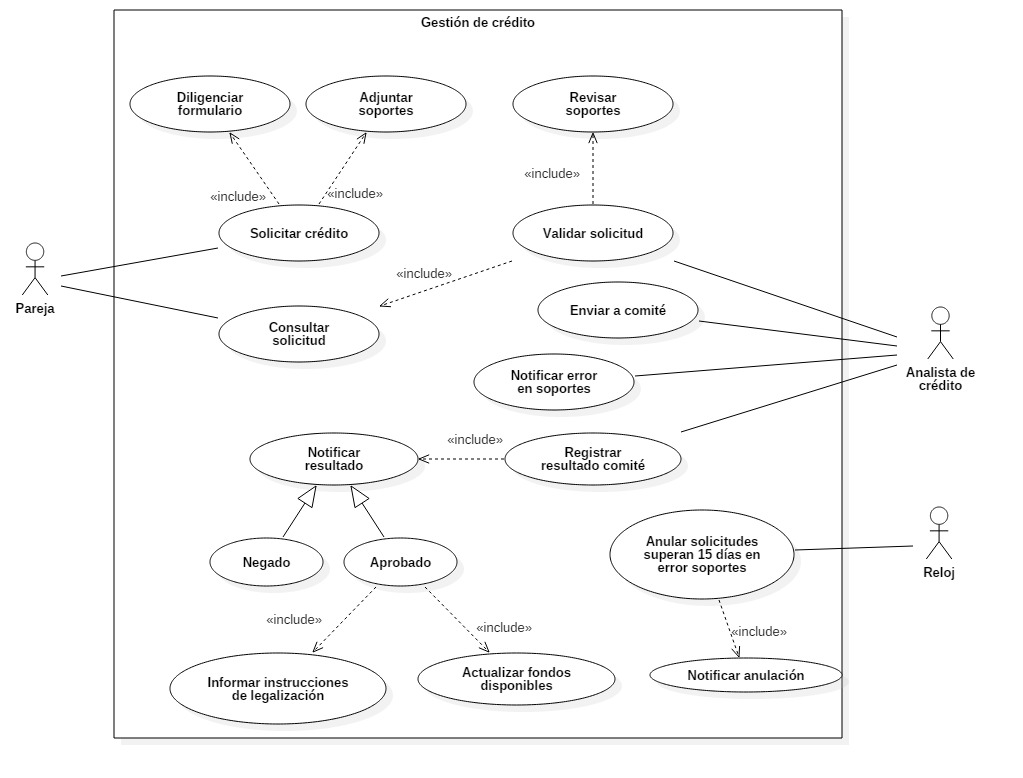 Nombre Gestionar CréditoGestionar CréditoExtiendeNoNoEspecializa NoNoActor primarioPareja.  Pareja.  Objetivo del actor primarioEnviar una solicitud de crédito para obtener un crédito hipotecario de la Fundación MSG para la adquisición de vivienda. Enviar una solicitud de crédito para obtener un crédito hipotecario de la Fundación MSG para la adquisición de vivienda. Nivel General General AlcanceSistema de gestión de créditos. Sistema de gestión de créditos. Interesados(Stakeholders)Junta directiva de la Fundación MSG, analista de crédito, pareja.  Junta directiva de la Fundación MSG, analista de crédito, pareja.  Descripción brevePermite a una pareja solicitar un crédito, adjuntar los soportes exigidos para el estudio y recibir notificación del resultado (negado, error en soportes, o aprobado con instrucciones de legalización).  Para la aprobación se validan las condiciones que debe cumplir la pareja y los fondos disponibles en la Fundación. Permite a una pareja solicitar un crédito, adjuntar los soportes exigidos para el estudio y recibir notificación del resultado (negado, error en soportes, o aprobado con instrucciones de legalización).  Para la aprobación se validan las condiciones que debe cumplir la pareja y los fondos disponibles en la Fundación. PrecondicionesLa pareja tiene un usuario de ingreso y se ha autenticado. La pareja tiene un usuario de ingreso y se ha autenticado. PoscondicionesGarantía mínima:  El crédito es aprobado. Garantía mínima:  El crédito es aprobado. PoscondicionesGarantía de éxito: La solicitud es aprobada, se informa a la pareja instrucciones de legalización y se actualiza el saldo disponible para compra de vivienda. Garantía de éxito: La solicitud es aprobada, se informa a la pareja instrucciones de legalización y se actualiza el saldo disponible para compra de vivienda. DisparadorUna pareja ha seleccionado la opción de solicitar crédito.  Una pareja ha seleccionado la opción de solicitar crédito.  Escenarios1La pareja ingresa a solicitar créditoEscenarios2El sistema usa Diligenciar formulario. Escenarios3El sistema graba la solicitud. Escenarios4El sistema usa Adjuntar Soportes Escenarios5La pareja selecciona la opción enviar. Escenarios6El sistema envía la solicitud al analista de crédito. Escenarios7El analista de crédito selecciona la opción validar solicitud. Escenarios8El sistema usa Consultar solicitudEscenarios9El analista selecciona la opción soportes.Escenarios10El sistema usa Revisar soportes. Escenarios11El analista selecciona la opción enviar a comité.Escenarios12El sistema usa Enviar a comité. Escenarios13El analista selecciona registrar resultado. Escenarios14El analista selecciona aprobar.Escenarios15El sistema usa Actualizar saldo compras vivienda.Escenarios16El sistema usa Informar instrucciones de legalización. Escenarios17El sistema usa Actualizar saldo compras vivienda. EscenariosExtensionesExtensionesEscenarios*Escenarios2-4a La pareja selecciona la opción salir. Al volver a ingresar el sistema usa Consultar solicitud. Escenarios11aLos soportes no cumplen los filtros de validez. El analista usa la opción error en soportesEl sistema muestra formulario para rechazo. El analista diligencia formulario con la información de rechazo. El sistema actualiza la solicitud a estado “en espera de soportes”El sistema graba la fecha para controlar los 15 días de plazo máximo. El sistema envía mensaje a la pareja. La pareja ajusta los soportes y vuelve a enviar la solicitud. Escenarios11a -7aPasan 15 días luego de notificado error en los soportes sin recibir de nuevo la solicitud. El sistema actualiza estado de la solicitud a “anulada”El sistema informa a la pareja la anulación por límite de tiempo. Escenarios14aLa solicitud de crédito fue negada por el comité. El analista selecciona negarEl sistema muestra formulario para negar crédito. El analista diligencia formulario con razones de rechazo. El sistema actualiza la solicitud a estado “negada”. El sistema envía mensaje a la pareja. Nombre Solicitar crédito. Solicitar crédito. ExtiendeEspecializa Actor primarioPareja. Pareja. Objetivo del actor primarioEnviar la solicitud de crédito a la Fundación MSG. Enviar la solicitud de crédito a la Fundación MSG. NivelUsuario. Usuario. AlcanceRequerimiento Funcional. Requerimiento Funcional. Interesados(Stakeholders)Pareja, analista de cr[edito, junta directiva Fundación MSG. Pareja, analista de cr[edito, junta directiva Fundación MSG. Descripción breveEnviar la solicitud de crédito hipotecario a la Fundación MSG con los soportes requeridos. Enviar la solicitud de crédito hipotecario a la Fundación MSG con los soportes requeridos. PrecondicionesLa pareja se ha autenticado. La pareja se ha autenticado. PoscondicionesGarantía mínima:  La pareja ha enviado la solicitud de crédito. Garantía mínima:  La pareja ha enviado la solicitud de crédito. PoscondicionesGarantía de éxito: La pareja ha enviado la solicitud de crédito. El analista de crédito ha recibido notificación de una nueva solicitud para trámite. Garantía de éxito: La pareja ha enviado la solicitud de crédito. El analista de crédito ha recibido notificación de una nueva solicitud para trámite. DisparadorLa pareja selecciona solicitar crédito. La pareja selecciona solicitar crédito. Escenarios1La pareja diligencia el formulario.Escenarios2La pareja selecciona la opción guardar. Escenarios3El sistema valida que la pareja ingrese toda la información solicitada. Escenarios4El sistema realiza las siguientes validaciones:La pareja tiene menos de 10 años de matrimonio.La pareja ingresa datos de empleo de tiempo completo.El valor posible de cuota es mayor al 28% de los ingresos conjuntos de la pareja.El valor ingresado como ahorro de la pareja es inferior al 10% del valor de la casa. Escenarios5El sistema muestra la opción de aduntar un soporte. Escenarios6La pareja adjunta un soporte. Escenarios7El escenario anterior se repite hasta que la pareja adjunta los soportes. Escenarios8El sistema activa la opción Enviar. Escenarios9La pareja selecciona la opción Enviar. EscenariosExtensionesExtensionesEscenarios*Escenarios4.1La pareja no ha diligenciado todos los campos. El sistema muestra los campos que falta diligenciar. El sistema pide confirmación de guardar y salir.La pareja confirma con OK o selecciona Cancelar y continua diligenciando el formulario.  Escenarios5.1La pareja no cumple los requisitos para solicitud. El sistema muestra los campos cuya información no cumple con los requisitos. La pareja ajusta los campos o selecciona la opción salir. Escenarios6.1La pareja no adjunta soportesLa pareja selecciona la opción salir. El sistema pregunta si desean guardar y salir. La pareja confirma con OK o continua en el sistema con la opcion cancelarEscenarios9.1La pareja selecciona la opción salir. El sistema pregunta si desean guardar y salir. La pareja confirma con OK o continua en el sistema con la opcion cancelarNombre Validar Solicitud.  Validar Solicitud.  ExtiendeEspecializa Actor primarioAnalista de créditoAnalista de créditoObjetivo del actor primarioRevisar la información de la solicitud y contrastarla con los soportes, de forma que se pueda decidir si se envía a comité de crédito para su estudio o se devuelve a la pareja. Revisar la información de la solicitud y contrastarla con los soportes, de forma que se pueda decidir si se envía a comité de crédito para su estudio o se devuelve a la pareja. NivelUsuario. Usuario. AlcanceRequerimiento Funcional. Requerimiento Funcional. Interesados(Stakeholders)Analista de crédito, pareja. Analista de crédito, pareja. Descripción breveEl analista de crédito revisa la solicitud, verifica que todos los soportes hayan sido adjuntados, contrasta la información diigenciada con los soportes presentados y valida los soportes. Se genera una lista de chequeo con un cuadro de observaciones que ha diligenciado el analista.  El analista de crédito revisa la solicitud, verifica que todos los soportes hayan sido adjuntados, contrasta la información diigenciada con los soportes presentados y valida los soportes. Se genera una lista de chequeo con un cuadro de observaciones que ha diligenciado el analista.  PrecondicionesUna pareja ha enviado una solicitud. Una pareja ha enviado una solicitud. PoscondicionesGarantía mínima:  La solicitud ha sido revisada y los soportes validados. Garantía mínima:  La solicitud ha sido revisada y los soportes validados. PoscondicionesGarantía de éxito: La solicitud ha sido revisada y los soportes validados. Se ha generado una lista de chequeo con un cuadro de observaciones. Garantía de éxito: La solicitud ha sido revisada y los soportes validados. Se ha generado una lista de chequeo con un cuadro de observaciones. DisparadorEl analista selecciona un mensaje de solicitud para revisar solicitud. El analista selecciona un mensaje de solicitud para revisar solicitud. Escenarios1El analista selecciona consultar una solicitud. Escenarios2El sistema usa Consultar solicitudEscenarios3El analista selecciona revisar soportes.Escenarios4El sistema usa Revisar soportes.Escenarios5El analista diligencia campo de observaciones a la revisión. Escenarios6El analista selecciona finalizar la revisión.Escenarios7El sistema graba las observaciones. Escenarios8El sistema agrega la solicitud a la consulta de solicitudes validadas satisfactoriamente o a la consulta de solicitudes con error en soporte. EscenariosExtensionesExtensionesEscenarios*Nombre Enviar a comité.  Enviar a comité.  ExtiendeEspecializa Actor primarioAnalista de créditoAnalista de créditoObjetivo del actor primarioEnviar una solicitud de crédito a estudio para el comité de crédito. Enviar una solicitud de crédito a estudio para el comité de crédito. NivelUsuario. Usuario. AlcanceRequerimiento Funcional. Requerimiento Funcional. Interesados(Stakeholders)Analista de crédito, comité de crédito, junta directiva Fundación MSG. Analista de crédito, comité de crédito, junta directiva Fundación MSG. Descripción breveEl analista envía la solicitud al comité de crédito. El analista envía la solicitud al comité de crédito. PrecondicionesUna solicitud de crédito ha sido validada satisfactoriamente para enviar a comité de crédito. Una solicitud de crédito ha sido validada satisfactoriamente para enviar a comité de crédito. PoscondicionesGarantía mínima:  La solicitud ha sido enviada al comité de crédito. Garantía mínima:  La solicitud ha sido enviada al comité de crédito. PoscondicionesGarantía de éxito: La solicitud ha sido enviada al comité de crédito.Garantía de éxito: La solicitud ha sido enviada al comité de crédito.DisparadorEl analista selecciona una solicitud validada para envío a comité de crédito. El analista selecciona una solicitud validada para envío a comité de crédito. Escenarios1El analista selecciona enviar a comité de crédito. Escenarios2El sistema envía un mensaje al área de comté de crédito. Escenarios3El sistema sistema retira la solicitud de la consulta de solicitudes validadas satisfactoriamente. Escenarios4El sistema agrega la solicitud a la consulta de solicitudes para comité de crédito. EscenariosExtensionesExtensionesEscenarios*Nombre Notificar error en soportes.  Notificar error en soportes.  ExtiendeEspecializa Actor primarioAnalista de créditoAnalista de créditoObjetivo del actor primarioDevolver una solicitud por error en los soportes. Devolver una solicitud por error en los soportes. NivelUsuario. Usuario. AlcanceRequerimiento Funcional. Requerimiento Funcional. Interesados(Stakeholders)Analista de crédito, pareja. Analista de crédito, pareja. Descripción breveEl analista envía un mensaje a la pareja notificándole los errores encontrados en los soportes y comunicándole que tiene 15 dias calendario para subsanar y volver a pasar la solicitud. El analista envía un mensaje a la pareja notificándole los errores encontrados en los soportes y comunicándole que tiene 15 dias calendario para subsanar y volver a pasar la solicitud. PrecondicionesUna solicitud de crédito ha sido validada satisfactoriamente para enviar a comité de crédito. Una solicitud de crédito ha sido validada satisfactoriamente para enviar a comité de crédito. PoscondicionesGarantía mínima:  Se ha enviado un mensaje de notificación de error en soportes a la pareja. Garantía mínima:  Se ha enviado un mensaje de notificación de error en soportes a la pareja. PoscondicionesGarantía de éxito: Se ha enviado un mensaje de notificación de error en soportes a la pareja.Garantía de éxito: Se ha enviado un mensaje de notificación de error en soportes a la pareja.DisparadorEl analista selecciona una solicitud validada para notificar error en soportes. El analista selecciona una solicitud validada para notificar error en soportes. Escenarios1El analista selecciona una solicitud validada para notificar error en soportes. Escenarios2El analista selecciona notificar a pareja. Escenarios3El sistema envía un mensaje a la pareja.  Escenarios4El sistema sistema retira la solicitud de la consulta de solicitudes validadas para notificar error en soportes.  Escenarios5El sistema agrega la solicitud a la consulta de solicitudes pendientes de subsanar error en soportes.  EscenariosExtensionesExtensionesEscenarios*